Leap Frogs Class Daily Schedule  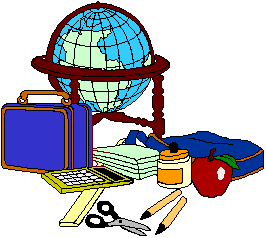 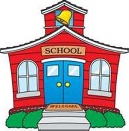 7:15		Drop off/Free play in Centers/Morning Work8:15		Restroom/ Breakfast8:45		Restroom/Clean up9:00		Circle Time9:15		Free play in Centers/Hands on activity/Enrichment10:40		Restroom/ Free play on playground11:40		Reading time/Restroom12:00		Lunch12:30		Story time/Nap Prep/Restroom12:45		Nap2:30		Restroom/Snack3:00		Free Play in Centers3:30		Restroom/Free play on Playground4:30		Circle time songs/books4:45		Free play in Centers6:00 		Departure 		Enrichment Classes:Monday- Math EnrichmentTuesday- Music and MovementWednesday- Bible StoryThursday- Reading EnrichmentFriday- Science EnrichmentClassroom Allergies: